HIGH SCHOOL COMPOSITION (IEW)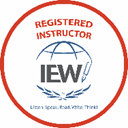 2019-2020Suggested Grade Level:  High School   			Teacher:  Angela FullerDay & Time:  Monday 2:30-3:30				Cost: $250/year Length of course:  34-week semester schedule		Copy fee:  $5/yearPrerequisite: A background in grammar and the proper use of English. No IEW experience necessary.Coursework:  Weekly writing assignments ranging from 3 to 5 paragraphs, with a few longer essays towards the end of the year                                       Required Materials:  Student Writing Intensive Level C [Notebook & Packet] (www.IEW.com -$19) 		         Fix It! Grammar: Frog Prince Student Book (www.IEW.com - $15)		         Student Resource Notebook (free download with SWI-C purchase or you can purchase an already printed SRN from IEW)		          3-ring binder with dividers (or the one provided by IEW)		          Access to Microsoft Office (.doc or .docx) and internet access for submission of workClass DescriptionGod’s Word commands us “but in your hearts honor Christ the Lord as holy, always being prepared to make a defense to anyone who asks you for a reason for the hope that is in you” (I Peter 3:15). One way to “make a defense” is through the written language. This course will introduce the basics of well-organized writing. Our course will include how to take notes from both written material and a live lecture, how to outline research, how to use multiple sources in a research paper, and how to write a well-developed essay. This class starts at the beginning of the IEW system but will move beyond what students have learned in elementary or junior high classes. It is a fast-past class, and students must be capable of focusing in class to learn what is being presented.We will also be working through Fix It! Grammar, learning grammar rules through editing a story. The goal of Fix It! Grammar is to incrementally learn the grammar rules and then apply those rules to their own writing. Grades will be based on writing homework. Homework must be submitted prior to the beginning of class. Late assignments will be significantly penalized. We have a great deal to cover in an hour; class begins promptly at 2:30 even if not everyone is present. Students are highly encouraged to submit their rough draft to me during the week for comments. For assignments emailed to me by Thursday evening, I will email comments back by Saturday. The draft turned in on the due date is the draft that is graded; this should never be the first draft of the paper.Proper use of grammar and correct spelling will be expected on all submitted work. All proficient writers have an editor! As the primary instructor for your student, that’s you! Please review your student’s work for grammar/spelling. You should also review the checklist with your student to verify all components of the assignment are completed. Expectations for studentsThe week’s assignment will be clearly communicated. Students who are unsure about what needs to be done must take the initiative to contact me during the week for clarification.   All strong writers have an editor. I expect assignments to be reviewed by an editor prior to submission to me particularly to correct grammar and spelling errors.Keep binders organized. Students must arrive in class with their assignment already submitted online.  Success in this class is dependent on students being able to follow instructions and submit their work on time. Checklists are provided for each assignment; there is no acceptable reason to not do well on an assignment, especially as I am willing to review drafts and help with style elements during the week.  This is a high school level class. Students will be learning fundamentals of writing that can be applied to ALL writing assignments—now, in college, for a job, for church.If you are new to IEW, attend parent introductory class in August.Teacher commitmentMy primary goal in this class is to help students improve their skill and confidence in writing, regardless of their prior experience. Ultimately, the concepts and methods learned through IEW will benefit students in many of their other classes, in their organization of thoughts as well as in their expression of ideas.Each week, usually by Wednesday morning, I will send a class follow-up email. This will outline the work we did in class, explain in detail the homework assignment, and comment on any difficult concepts.Because of my teaching schedule, my availability on Mondays and Tuesdays will be extremely limited until after 5pm.This is a graded class. Late or incomplete assignments will be significantly penalized regardless of the reason. Grace periods will be given to students who communicate with me.The draft turned in on the due date is the draft I will grade. This should never by the first draft of an assignment. I am, however, eager to see students’ writing during the week and will provide timely feedback via email or phone call.Teacher informationI hold a B.A. in psychology from Minnesota State University, Mankato.  My husband, Craig, and I have two children. Our oldest is in his third year at IUPUI. Our daughter, Annabelle, is taking high school classes at Wisdom Builders.Through homeschooling my children, I have discovered my passion for teaching. I have taught IEW writing since 2009, both at home and in various co-op settings. This is my fourth-year teaching at Wisdom Builders. Students have amazing ideas. I encourage them to share those ideas through their writing. I look forward to sharing the IEW journey with you and your student.Angela FullerIEW Registered Instructor317-507-2242mrsafuller17@gmail.com